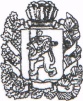 КРАСНОЯРСКИЙ  КРАЙ  САЯНСКИЙ РАЙОНВОЗНЕСЕНСКИЙ  СЕЛЬСКИЙ  СОВЕТ ДЕПУТАТОВ                                                                РЕШЕНИЕ                                             11.11 .2015 г.                                 с. Вознесенка                             № 17Об утверждении проекта решения                                                                                                                                              «О бюджете Вознесенского сельсовета на 2016 год                                                                                                           и плановый период 2017-2018гг».       Руководствуясь Бюджетным кодексом Российской Федерации, Федеральным законами «Об общих принципах организации местного самоуправления в Российской Федерации», «О бюджетной классификации Российской Федерации», Положением «О бюджетном процессе в Администрации Вознесенского сельсовета, руководствуясь статьей  47 Устава  Вознесенского сельсовета, сельский Совет депутатовРЕШИЛ:Утвердить проект бюджета Вознесенского сельсовета на 2016 год и плановый период 2017-2018гг. Приложение.Опубликовать проект решения в газете «Сельские вести».Назначить публичные слушания по проекту бюджета.     4.  Решение вступает в силу с момента подписания.Глава Вознесенского сельсовета                                                            председатель Совета депутатов                                    Л.А. Циммерман.Приложение к Решению                                                                                                                                        от 11.11.2015года                    ПроектКРАСНОЯРСКИЙ  КРАЙ  САЯНСКИЙ РАЙОНВОЗНЕСЕНСКИЙ  СЕЛЬСКИЙ  СОВЕТ ДЕПУТАТОВ РЕШЕНИЕ                                                       2015 г.                                       с. Вознесенка                             № 								О бюджете Вознесенского                                                                                                            сельсовета на 2016 год и                                                                                                             плановый период 2017-2018 годов.  На основании ст. 35,43 Федерального закона от 06.10.2003г. № 131-ФЗ «Об общих принципах организации местного самоуправления в Российской Федерации», в соответствии с ч. 5 ст.3 и ст.5. 184.1 Бюджетного кодекса Российской Федерации, «Положения о бюджетном процессе в Администрации Вознесенского сельсовета», утвержденного решением сельского Совета депутатов №  18 от 23.12.2014г, руководствуясь статьей  47 Устава  Вознесенского сельсовета, Вознесенский Совет депутатовРЕШИЛ:Статья 1. Основные характеристики Вознесенского бюджета на 2016 год и плановый период 2017 - 2018 годов1. Утвердить основные характеристики Вознесенского бюджета 
на 2016 год:- прогнозируемый общий объем доходов Вознесенского бюджета в сумме 2359,1 тыс. рублей;   - общий объем расходов Вознесенского бюджета в сумме 2351,9 тыс. рублей;  - дефицит Вознесенского бюджета  в сумме 0,00 тыс. рублей;-источники внутреннего финансирования дефицита Вознесенского бюджета в сумме 0,00 тыс. рублей согласно приложению 1 к настоящему решению.2. Утвердить основные характеристики Вознесенского бюджета 
на 2017 год и на 2018 год:- прогнозируемый общий объем доходов Вознесенского бюджета 
на 2017 год в сумме 2289,2 тыс. рублей и на 2018 год в сумме 2279,0 тыс. рублей;- общий объем расходов Вознесенского бюджета на 2017 год в сумме 2232,0 тыс. рублей, в том числе условно утвержденные расходы 57,2 тыс. рублей, и на 2018 год в сумме 2165,0 тыс. рублей, в том числе условно утвержденные расходы в сумме 114,0 тыс. рублей;3) дефицит Вознесенского бюджета на 2017 год в сумме 0,00 тыс. рублей и на 2018 год в сумме 0,00 тыс. рублей;- источники внутреннего финансирования дефицита Вознесенского бюджета на 2017 год в сумме 0,00 рублей и на 2018 год в сумме 0,00 тыс. рублей согласно приложению 1  к настоящему решению.Статья 2. Главные администраторы  1. Утвердить перечень администраторов доходов бюджета сельсовета и закрепленные за ними доходные источники согласно приложению 2 к настоящему решению. 2.  Утвердить перечень главных администраторов источников внутреннего финансирования дефицита бюджета и закрепленные за ними источники внутреннего финансирования дефицита бюджета согласно приложению 3 к настоящему решению.Статья 3. Доходы Вознесенского бюджета на 2016 год и плановый период 2017-2018 годовУтвердить доходы Вознесенского бюджета на 2016 год и плановый период 2017-2018 годов согласно приложению 4 к настоящему решению.Статья 4. Распределение на 2016 год и плановый период 
2017 - 2018 годов расходов Вознесенского бюджета по бюджетной классификации Российской ФедерацииУтвердить в пределах общего объема расходов Вознесенского бюджета, установленного статьей 1 настоящего решения: распределение бюджетных ассигнований по разделам и подразделам бюджетной классификации расходов бюджетов Вознесенского сельсовета на 2016 год и плановый период 2017-2018 годов согласно приложению 5 к настоящему решению;- ведомственную структуру расходов Вознесенского бюджета на 2016 год согласно приложению 6 к настоящему решению;- ведомственную структуру расходов Вознесенского бюджета 
на плановый период 2017-2018 годов согласно приложению 7 
к настоящему решению;- распределение бюджетных ассигнований по разделам, подразделам, целевым статьям (муниципальным программам Вознесенского сельсовета и не программным направлениям деятельности), группам и подгруппам видов расходов классификации расходов Вознесенского бюджета на 2016 год согласно приложению 8 к настоящему решению;- распределение бюджетных ассигнований по разделам, подразделам, целевым статьям (муниципальным программам Вознесенского сельсовета и не программным направлениям деятельности), подгруппам видов расходов классификации расходов Вознесенского бюджета на плановый период 2017-2018 годов согласно приложению 9 к настоящему решению;- распределение бюджетных ассигнований по целевым статьям (муниципальным программам Вознесенского сельсовета и не программным направлениям деятельности), подгруппам видов расходов, классификации расходов Вознесенского  бюджета на 2016 год согласно приложению 10 к настоящему решению;- распределение бюджетных ассигнований по целевым статьям (муниципальным программам Вознесенского сельсовета и не программным направлениям деятельности), подгруппам видов расходов, классификации расходов Вознесенского бюджета 
на плановый период 2017-2018 годов согласно приложению 11 
к настоящему решению.Статья 5. Изменение показателей сводной бюджетной росписи Вознесенского бюджета в 2016 годуУстановить, что глава администрации Вознесенского сельсовета вправе в ходе исполнения настоящего решения вносить изменения в сводную бюджетную роспись Вознесенского бюджета на 2016 год и плановый период 2017-2018 годов без внесения изменений в настоящее решение:1) на сумму доходов, дополнительно полученных от платных услуг, оказываемых муниципальными  казенными учреждениями, безвозмездных поступлений от физических и юридических лиц, в том числе добровольных пожертвований, и от иной приносящей доход деятельности, осуществляемой муниципальными казенными учреждениями, сверх утвержденных настоящим решением и бюджетной сметой бюджетных ассигнований на обеспечение деятельности муниципальных казенных учреждений и направленных на финансирование расходов данных учреждений в соответствии с бюджетной сметой;2) в случаях образования, переименования, реорганизации, ликвидации органов местного самоуправления , перераспределения их полномочий и численности в пределах общего объема средств, предусмотренных настоящим решением на обеспечение их деятельности;3) в случаях переименования, реорганизации, ликвидации, создания муниципальных учреждений, перераспределения объема оказываемых муниципальных услуг, выполняемых работ и исполняемых муниципальных функций и численности в пределах общего объема средств, предусмотренных настоящим решением на обеспечение их деятельности;4) в случае перераспределения бюджетных ассигнований в пределах общего объема расходов, предусмотренных муниципальному бюджетному  учреждению в виде субсидий, включая субсидии на финансовое обеспечение выполнения муниципального задания, субсидии на цели, не связанные с финансовым обеспечением выполнения муниципального задания, бюджетных инвестиций;5) в случаях изменения размеров субсидий, предусмотренных муниципальным бюджетным  учреждениям на финансовое обеспечение выполнения муниципального задания;6) в случае перераспределения бюджетных ассигнований в пределах общего объема средств, предусмотренных настоящим решением по главному распорядителю средств районного бюджета муниципальным бюджетным учреждениям в виде субсидий на цели, не связанные с финансовым обеспечением выполнения муниципального задания;7) по главным распорядителям средств районного бюджета 
и муниципальным образованиям района с соответствующим увеличением объема средств субвенций, субсидий, предоставляемых местным бюджетам из краевого бюджета, - на сумму средств, предусмотренных настоящим решением для финансирования расходов на региональные выплаты и выплаты, обеспечивающие уровень заработной платы работников бюджетной сферы не ниже размера минимальной заработной платы (минимального размера оплаты труда). 8) в пределах общего объема средств, предусмотренных настоящим решением для финансирования мероприятий в рамках одной муниципальной программы Вознесенского сельсовета, после внесения изменений в указанную программу в установленном порядке;9) на сумму остатков средств, полученных от платных услуг, оказываемых муниципальными казенными учреждениями, безвозмездных поступлений от физических и юридических лиц, в том числе добровольных пожертвований, и от иной приносящей доход деятельности, осуществляемой муниципальными казенными учреждениями, по состоянию на 1 января 2016 года, которые направляются на финансирование расходов данных учреждений в соответствии с бюджетной сметой;Статья 6. Публично нормативные обязательства Вознесенского сельсовета.   Утвердить общий объем средств бюджета Вознесенского сельсовета на исполнение публичных нормативных обязательств Вознесенского сельсовета на 2016 год в сумме 00,00 рублей .На 2017 год в сумме 00,00 рублейНа 2018 год в сумме 00,00 рублей.Статья 6. Муниципальный  внутренний долг Вознесенского сельсовета1.. Установить верхний предел муниципального внутреннего долга Вознесенского сельсовета по долговым обязательствам Вознесенского сельсовета:на 1 января 2017 года в сумме 0,00 тыс. рублей, в том числе по муниципальным гарантиям Вознесенского сельсовета 0,00 тыс. рублей;на 1 января 2018 года в сумме 0,00 тыс. рублей, в том числе по муниципальным гарантиям Вознесенского сельсовета 0,00 тыс. рублей;на 1 января 2019 года в сумме 0,00 тыс. рублей, в том числе по муниципальным гарантиям Вознесенского сельсовета 0,00 тыс. рублей.2.Установить предельный объем муниципального долга Вознесенского сельсовета в сумме:                                                                                                                                                                                                         187,5тыс. рублейна2016год;                                                                                                                                           192,8тыс. рублейна2017 год.                                                                                                                                 204,2 тыс. рублей на 2018 год;Статья 7. Индексация размеров денежного вознаграждения лиц, замещающих муниципальные должности Вознесенского сельсовета, и должностных окладов муниципальных служащих Вознесенского сельсовета.Размеры денежного вознаграждения лиц, замещающих муниципальные должности Вознесенского сельсовета, размеры должностных окладов по должностям муниципальной службы Вознесенского сельсовета, проиндексированные в 2009, 2011, 2012, 2013,2015 годах, остаются на уровне 2015 года.Статья 8. Индексация заработной платы работников муниципальных учрежденийЗаработная плата работников  муниципальных учреждений в 2016 году и плановом периоде 2017 - 2018 годов остаются на уровне 2015 года.Статья 9. Особенности использования средств, получаемых муниципальными казенными учреждениями в 2016 году- Доходы от сдачи в аренду имущества, находящегося в муниципальной собственности и переданного в оперативное управление муниципальным казенным учреждениям, от платных услуг, оказываемых муниципальными казенными учреждениями, безвозмездные поступления от физических и юридических лиц, в том числе добровольные пожертвования, и от иной приносящей доход деятельности, осуществляемой муниципальными казенными учреждениями (далее по тексту статьи - доходы от сдачи в аренду имущества и от приносящей доход деятельности), направляются в пределах сумм, фактически поступивших в доход Вознесенского бюджета и отраженных на лицевых счетах муниципальных казенных учреждений, на обеспечение их деятельности в соответствии с бюджетной сметой.- Доходы от сдачи в аренду имущества используются на оплату услуг связи, транспортных и коммунальных услуг, арендной платы 
за пользование имуществом, работ, услуг по содержанию имущества, прочих работ и услуг, прочих расходов, увеличения стоимости основных средств и увеличения стоимости материальных запасов.Статья 10. Особенности исполнения Вознесенского бюджета в 2016 году Установить, что не использованные по состоянию на 1 января 2016 года остатки межбюджетных трансфертов, предоставленных бюджетам муниципальных образований края за счет средств федерального бюджета в форме субвенций, субсидий и иных межбюджетных трансфертов, имеющих целевое назначение, подлежат возврату в районный бюджет в течение первых 5 рабочих дней 2016 года.Остатки средств Вознесенского бюджета на 1 января 2016 года в полном объеме, за исключением неиспользованных остатков межбюджетных трансфертов, полученных из федерального бюджета в форме субсидий, субвенций и иных межбюджетных трансфертов, имеющих целевое назначение, могут направляться на покрытие временных кассовых разрывов, возникающих в ходе исполнения Вознесенского бюджета в 2016 году. Установить, что погашение кредиторской задолженности, сложившейся по принятым в предыдущие годы, фактически произведенным, но не оплаченным по состоянию на 1 января 2016 года обязательствам, производится главными распорядителями средств Вознесенского бюджета за счет утвержденных им бюджетных ассигнований на 2016 год.Статья 11. Межбюджетные трансферты поселенийМежбюджетные трансферты на осуществление части полномочий органа местного самоуправления муниципального образования Вознесенский сельсовет по решению следующих вопросов местного значения поселений:       - в области градостроительной деятельности;       - в части организации осуществления мероприятий по гражданской обороне  и                                      и защите населения и территории поселения от чрезвычайных ситуаций                                     природного и техногенного характера;       -в части организации мероприятий по мобилизационной подготовке       муниципальных предприятий и учреждений на территории поселения;       - в области молодежной политики и по обеспечению условий для          развития на территории поселения физической культуры и спорта,          организация проведения физкультурно-оздоровительных и спортивных         мероприятий поселения  в соответствии с заключенными соглашениями на 2016 год в сумме 3,0 тыс.рублей.Статья 12. Дорожный фонд Вознесенского сельсовета          Утвердить объем бюджетных ассигнований дорожного фонда Вознесенского сельсовета на 2016 год в сумме 60,7 тыс. рублей, на 2017 год в сумме 48,7 тыс. рублей, на 2018 год в сумме 50,2 тыс. рублей.Статья 13. Резервный фонд Вознесенского сельсоветаУстановить, что в расходной части Вознесенского бюджета предусматривается резервный фонд Вознесенского сельсовета на 2016 год в сумме 0,5 тыс. рублей,  плановый период 2017 - в сумме 0,5 тыс. рублей, в 2018 году  в сумме 0.5 тыс. рублей.Статья 14. Обслуживание счета Вознесенского бюджета1. Кассовое обслуживание исполнения Вознесенского бюджета в части проведения и учета операций по кассовым поступлениям в Вознесенский бюджет и кассовым выплатам из Вознесенского бюджета осуществляется Управлением Федерального казначейства по Красноярскому краю через открытие и ведение лицевого счета Вознесенского бюджета Финансово-экономическому управлению администрации Саянского района.2. Исполнение бюджетов поселений  в части санкционирования оплаты денежных обязательств, открытия и ведения лицевых счетов осуществляется УФК казначейства Красноярского края по Саянскому району.3. Отдельные полномочия по исполнению местных бюджетов, указанные в пункте 2 настоящей статьи, осуществляются УФК отделом казначейства Красноярского края по Саянскому району на основании соглашений, заключенных между администрацией Саянского района и казначейством Красноярского края.Статья 15. Вступление в силу настоящего решения, заключительные и переходные положенияПоручить администрации Вознесенского сельсовета ежеквартально предоставлять для публикации в газете «Сельские вести» сведения о ходе исполнения Вознесенского бюджета по основным параметрам 2016года.В соответствии со ст. 264.2 Бюджетного кодекса РФ отчет об исполнении Вознесенского бюджета за первый квартал, полугодии и девять месяцев, утвержденные главой администрации Вознесенского сельсовета направляется в районный финансовый отдел.      3. Контроль  за  исполнением настоящего Решения  возложить на  комиссию по экономике,  финансам, собственности и  природопользованию, и   сельскому   хозяйству.       4. Настоящее решение подлежит официальному опубликованию в газете «Сельские вести».      5. Настоящее решение вступает в силу с 1 января 2016 года. Глава Вознесенского сельсоветапредседатель Совета депутатов                                      Л.А.Циммерман. 